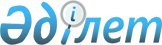 Ертіс ауданы Ертіс ауылының кейбір көшелерін қайта атау туралыПавлодар облысы Ертіс ауданы Ертіс ауылы әкімінің 2020 жылғы 26 маусымдағы № 1-03-10 шешімі. Павлодар облысының Әділет департаментінде 2020 жылғы 24 шілдеде № 6868 болып тіркелді
      Қазақстан Республикасының 1993 жылғы 8 желтоқсандағы "Қазақстан Республикасының әкімшілік-аумақтық құрылысы туралы" Заңының 14-бабы 4) тармақшасына, Қазақстан Республикасының 2001 жылғы 23 қаңтардағы "Қазақстан Республикасындағы жергілікті мемлекеттік басқару және өзін-өзі басқару туралы" Заңының 35-бабы 2-тармағына сәйкес, Ертіс ауданы Ертіс ауылы тұрғындарының пікірін ескере отырып және 2019 жылғы 13 желтоқсандағы облыстық ономастика комиссиясының қорытындысы негізінде, Ертіс ауылының әкімі ШЕШІМ ҚАБЫЛДАДЫ:
      1. Ертіс ауданы Ертіс ауылының келесі көшелері:
      "Транспортная" көшесі "Мерей" көшесі;
      "Первомайская" көшесі "Бірлік" көшесі;
      "Базарная" көшесі "Қазына" көшесі;
      "Тельман" көшесі "Ақжол" көшесі;
      "Чехов" көшесі "Қайнар" көшесі болып қайта аталсын.
      2. Осы шешімнің орындалуын бақылауды өзіме қалдырамын.
      3. Осы шешім оның алғашқы ресми жарияланған күнінен кейін күнтізбелік он күн өткен соң қолданысқа енгізіледі.
					© 2012. Қазақстан Республикасы Әділет министрлігінің «Қазақстан Республикасының Заңнама және құқықтық ақпарат институты» ШЖҚ РМК
				
      Ертіс ауылының әкімі 

К. Бельгубаев
